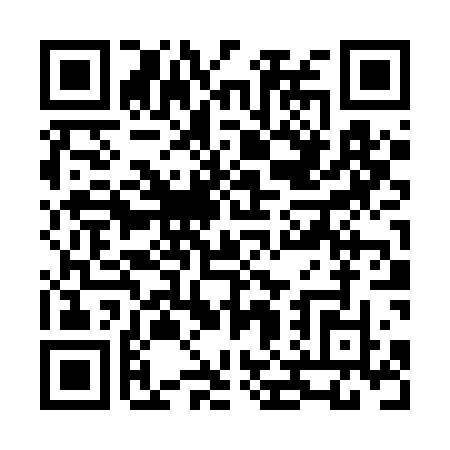 Prayer times for Curaco de Velez, ChileWed 1 May 2024 - Fri 31 May 2024High Latitude Method: NonePrayer Calculation Method: Muslim World LeagueAsar Calculation Method: ShafiPrayer times provided by https://www.salahtimes.comDateDayFajrSunriseDhuhrAsrMaghribIsha1Wed6:097:4512:513:345:587:282Thu6:107:4612:513:335:567:273Fri6:117:4712:513:325:557:264Sat6:127:4812:513:315:547:245Sun6:137:4912:513:305:537:236Mon6:147:5012:513:295:517:227Tue6:157:5112:513:285:507:218Wed6:157:5212:513:275:497:209Thu6:167:5312:513:265:487:1910Fri6:177:5412:513:255:477:1811Sat6:187:5512:513:255:467:1812Sun6:197:5612:513:245:457:1713Mon6:207:5712:513:235:447:1614Tue6:217:5812:513:225:437:1515Wed6:217:5912:513:215:427:1416Thu6:228:0012:513:205:417:1317Fri6:238:0112:513:205:407:1318Sat6:248:0212:513:195:397:1219Sun6:258:0312:513:185:387:1120Mon6:258:0412:513:185:377:1121Tue6:268:0512:513:175:377:1022Wed6:278:0612:513:165:367:0923Thu6:288:0712:513:165:357:0924Fri6:298:0812:513:155:347:0825Sat6:298:0912:513:155:347:0826Sun6:308:1012:523:145:337:0727Mon6:318:1112:523:145:327:0728Tue6:318:1112:523:135:327:0629Wed6:328:1212:523:135:317:0630Thu6:338:1312:523:125:317:0631Fri6:338:1412:523:125:307:05